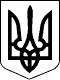 УКРАЇНАНОВОГРАД-ВОЛИНСЬКА РАЙОННА РАДАЖИТОМИРСЬКОЇ  ОБЛАСТІР І Ш Е Н Н ЯВосьма  сесія                                                                                VІІI  скликання        від 22 жовтня 2021 року         Про внесення змін до рішення районої ради від 29.04.2021р.     № 75 «Про оренду майна спільної комунальної власності територіальних громад Новоград-Волинського району»   Керуючись ст.ст. 43, 60 Закону України «Про місцеве самоврядування в Україні», Законом України «Про оренду державного та комунального майна», Порядком передачі в оренду державного та комунального майна затвердженого Постановою Кабінету Міністрів України №483 від 03.06.2020 року та Методикою розрахунку орендної плати за державне майно затвердженою Постановою Кабінету Міністрів України №630 від 28.04.2021 року, враховуючи рекомендації постійної комісії з питань бюджету, соціально-економічного розвитку, комунальної власності, транспорту та зв’язку, районна рада ВИРИШІЛА:1.Внести зміни до рішення районної ради від 29.04.2021року №75 «Про оренду майна спільної власності територіальних громад Новоград-Волинського району», зокрема:1.1. Виключити з Додатку № 2 пункт 2 зокрема: приміщення Аптеки № 45, за адресою: Житомирська область, Новоград-Волинський район, с. Піщів,     вул. Миру 9;1.2. Виключити з Додатку №1 пункт 4 зокрема: нежитлові будівлі: аптека №2, гараж та приміщення сараю,  загальною площею 545,0 кв.м., за адресою Житомирська область, Нвоград-Волинський район, м. Баранівка, вул. Древлянська (вул. Фрунзе), буд 6.2. Оприлюднити на офіційному сайті районної ради та в торговій електронній системі інформацію про об’єкти оренди, щодо яких прийнято рішення про виключення їх з Переліків.3. Контроль за виконанням даного рішення покласти на  постійну комісію районної ради з питань бюджету, соціально-економічного розвитку, комунальної власності, транспорту та зв’язку. Голова районної ради                                                                  А.Л.Загривий